Приложение № 2. Рисование. Матрешка.1.Нарисуем для начала круг — это будет верхняя часть матрешки (голова), затем рисуем форму матрешки и нижний овал.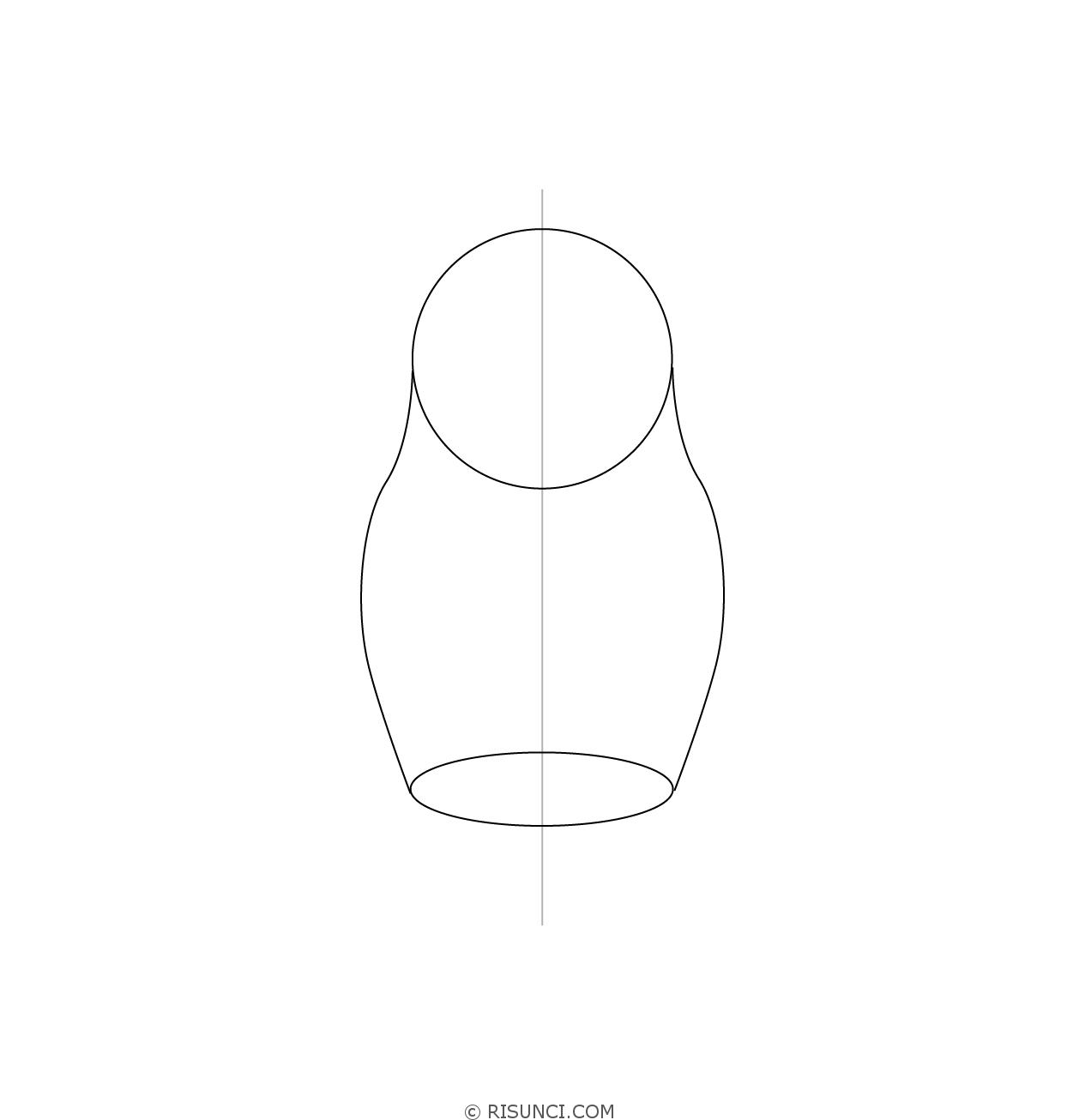 2. Рисуем круглое лицо, и линии одежды.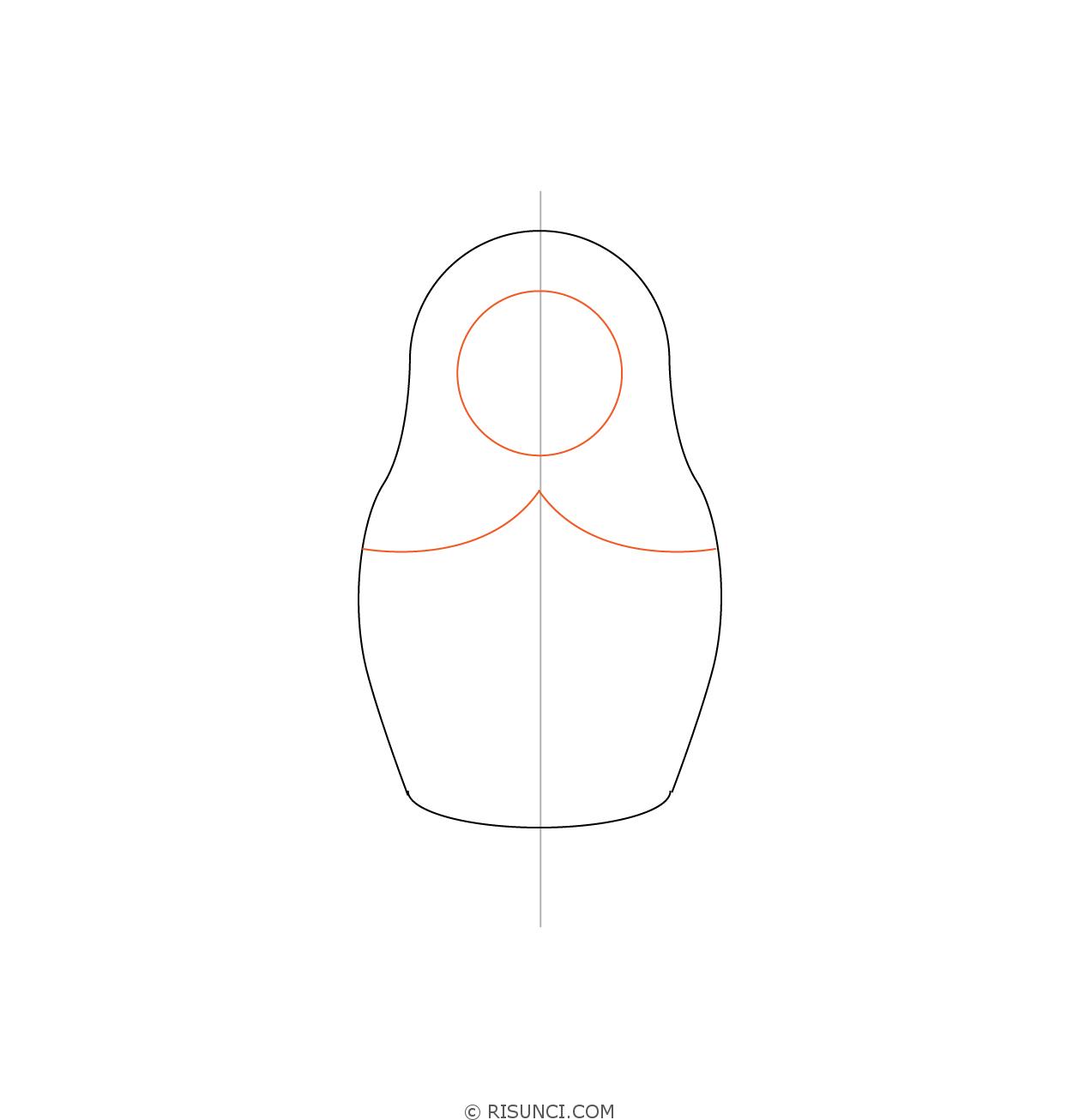 3. Нужно добавить волосы, бант и фартук с кружевами.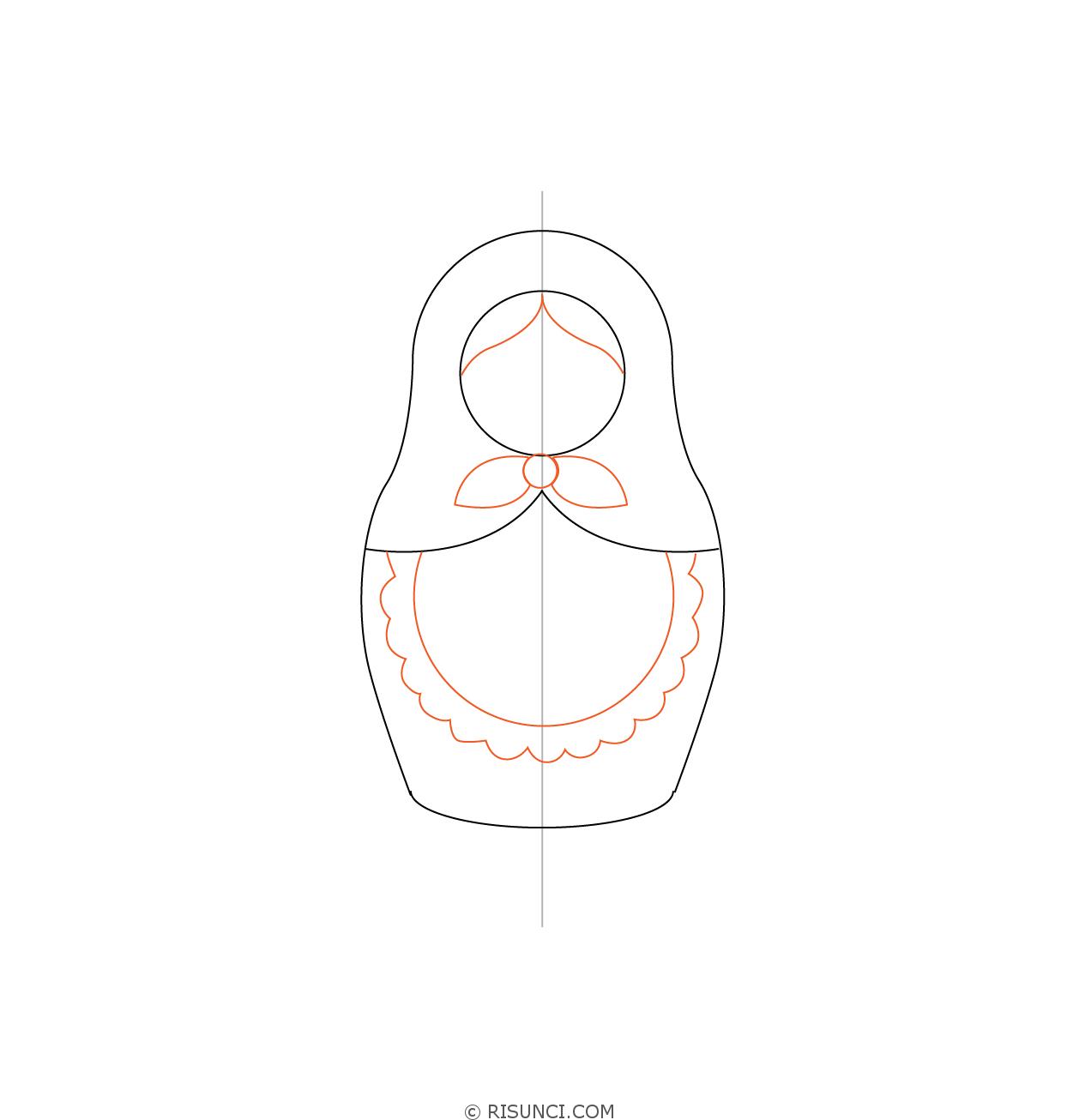 4. Рисуем лицо: глаза, губы, брови. И цветок с лепестками на фартуке.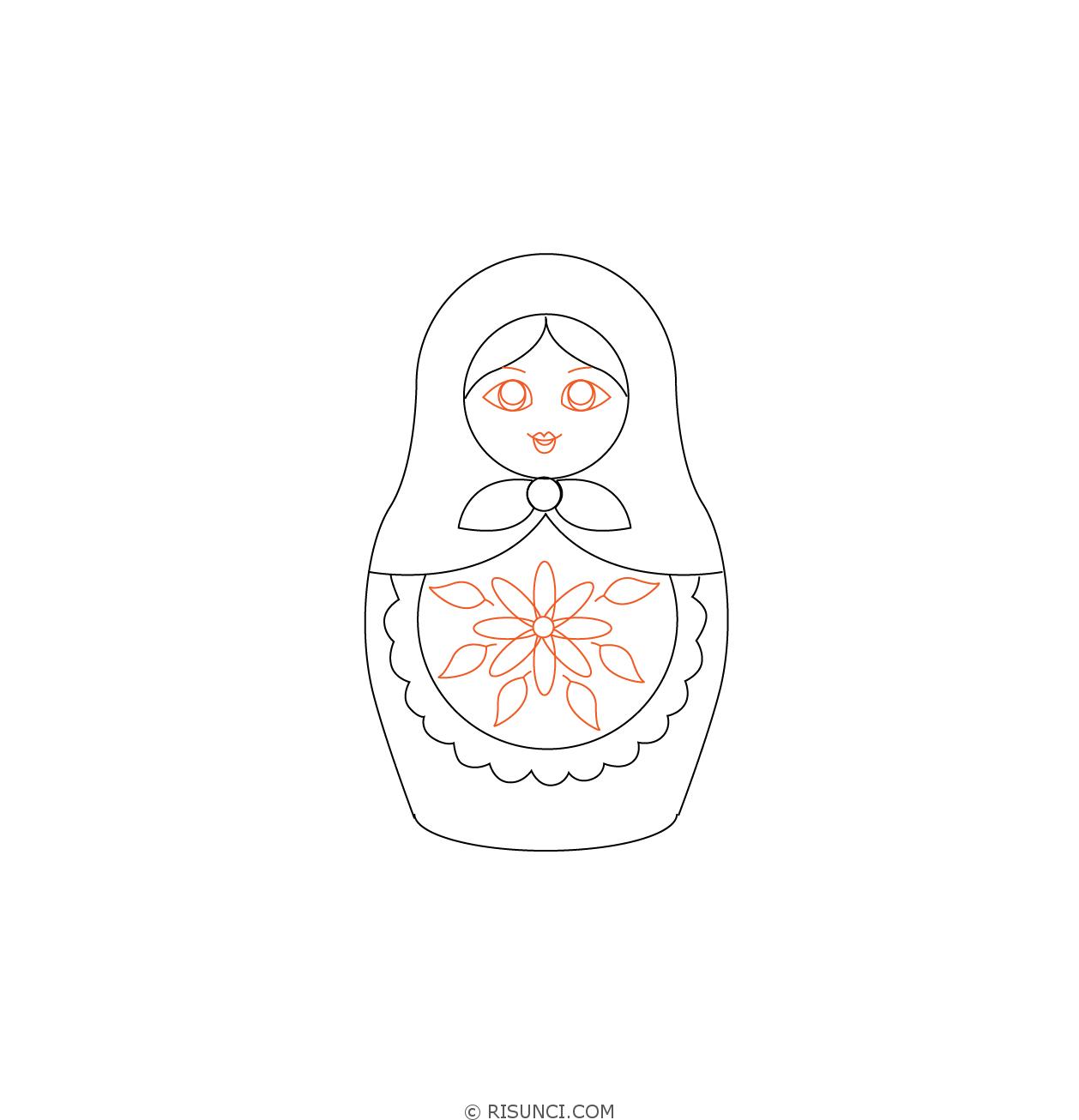 5.Разукрашиваем матрешку.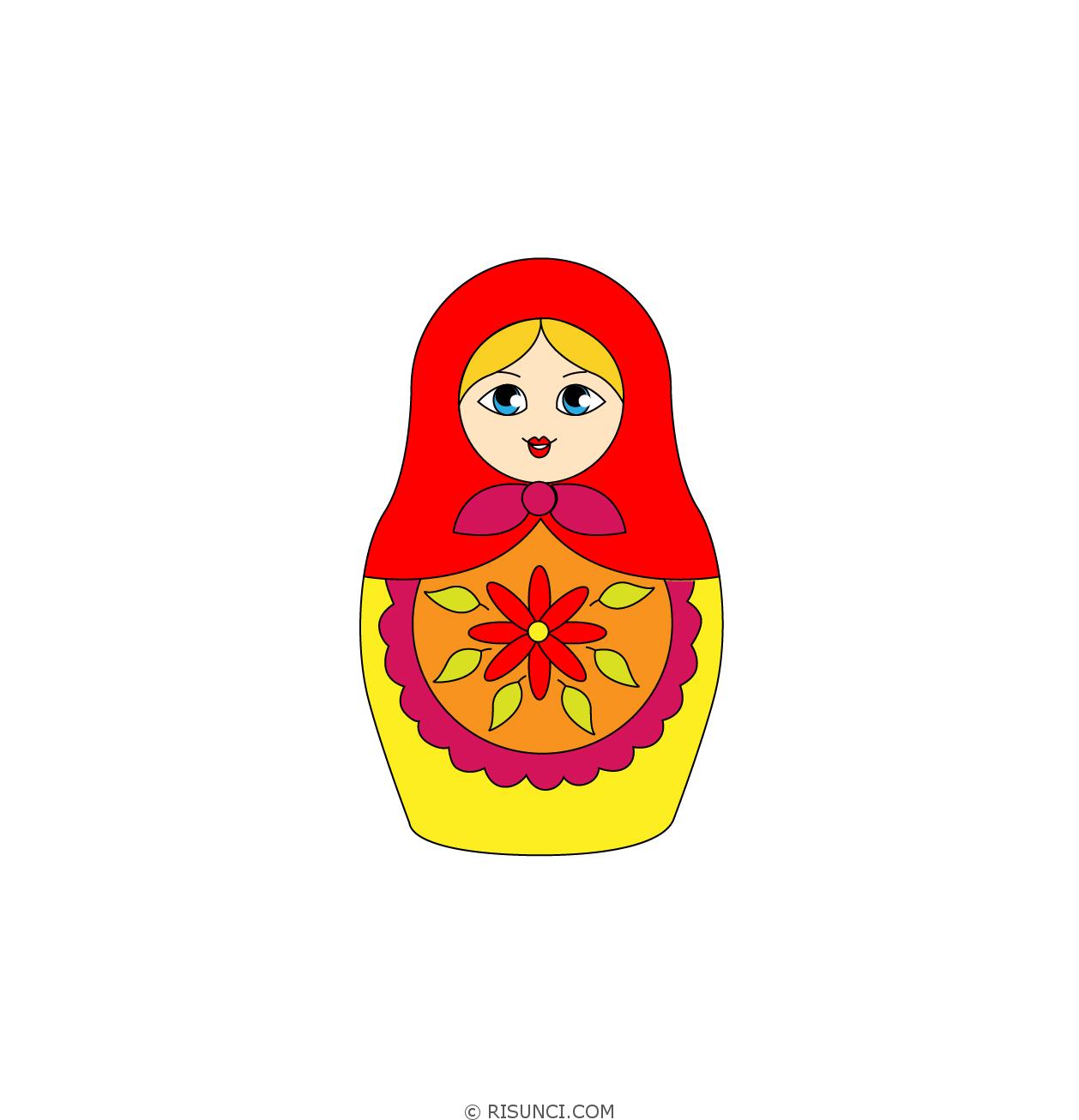 Информация взята с сайта:https://risunci.com/tehnika-risovaniya/matreshka/